МКОУ Среднецарицынская СОШИгра – Викторина. Технология. 5-6 класс. Кружок «Столяров-конструкторов»Разработал: учитель физики и технологии высшей квалификационной категорииРогожин М.В.2011-2012Игра – Викторина. Технология. 5-6 класс. Цели: Систематизировать знания по предмету “Технология” Повышение технологической культуры, расширение кругозора Развитие наблюдательности, внимания, памяти, мышления. Оборудование: дидактический раздаточный материал, видеофильм,               презентация.Структура мероприятия: 1) Приветствие команд2) Объявление состава жюри3) Проведение 3-х конкурсов4) Игра со зрителями5) Проведение 3-х конкурсов6) Подведение итогов7) Награждение командХод мероприятия:Презентация.Ведущие представляют команды и команды приветствуют друг друга.Ведущие представляют состав жюри.КОНКУРСЫ.1 конкурс: «РАЗМИНКА» (за каждый правильный ответ – 1 балл, макс – 6 баллов)“Шесть Е”. Во всех шести предложенных словах присутствует буква “Е”. Пользуясь определениями, отгадайте эти слова и впишите буквы в пустые клеточки:Первая «Е» - для разметки центров отверстий (кернер)Этот “Е” у столяра на столе (стамеска)Этим “Е” обрабатывают заготовку на станке (резец)Этими “Е” занимаются конструкторы (конструирование)Эта “Е” нужна везде: и в мастерской, и на уроке (творчество)Эта “Е” находится в мастерской (верстак)2 конкурс «ВИКТОРИНА»  (за каждый правильный ответ – 1 балл, макс – 3 балла)Каждой команде задается по 3 вопроса.1) что такое проект? (Самостоятельная творческая работа по конструированию и изготовлению изделий)2) что такое киянка? (деревянный молоток)3) как правильно закрепить пилку в лобзике? (зубья пилки наклонены в сторону ручки лобзика)4) на какое расстояние должно выходить лезвие рубанка из корпуса? ( 2 мм)5) некоторые работы называют топорными. Почему? (потому что выполняются топором, и поэтому не всегда качественные)6) а что такое надфиль? (маленький напильник)3 конкурс: «Пантомима»  (оценивается от 2 до 5 баллов).С помощью жестов и мимики изобразить работу любого ручного деревообрабатывающего инструмента. Команда должна отгадать, что изобразили их соперники; оценивается оригинальный подход, массовость.
4 конкурс “АНАГРАММЫ” (за каждый правильный ответ – 1 балл, макс – 8 баллов).1) АЗОГОТКВА (заготовка)2) ИЕЕЛДЗИ (изделие)3) ОНБЛША (шаблон)4) ИПЛА (пила)5) УРАБОНК (рубанок)6) ОМОЛОТК (молоток)7) ВЕРСОЛ (сверло)8) ЦЫНИНОЖ (ножницы)Конкурс “ЗАГАДКИ” (для зрителей - макс – 6 баллов)Кручу – верчу, кручу – верчу!
Любой шуруп я закручу! (Отвертка) Я скрепляю и скрепляю
Без шурупов и винтов (Клей) Бьют Ермилку, что есть сил по затылку! 
А он не плачет, только ножку глубже прячет! (Гвоздь) Сам худ - голова с пуд.
На работу вышел - каждый услышалВострушка-вертушка
Уперлась в винт ногой,
Потерял болтун покой.Я по лысине бегу –
Кудри
С лысины стригу.Замечательный дружище:
Деревянная ручища,
Да железный обушок,
Да каленый гребешок.
Он у плотника в почете,
Каждый день с ним на работе.По реке Простыне идет пароход.
А за ним такая гладь – ни морщинки не видать. ( Утюг) Я красуюсь на стене, не хватает вилки мне. (Розетка) Он похож на телевизор, только во 100 крат умней, Папе пишет он программы, набирает тексты маме.
И меня не забывает – весело со мной играет. (Компьютер) Он с рубанком и пилой, пахнет от него смолой. Он не слесарь, не маляр. Кто же он такой? (Столяр) Два конца, два кольца, посередине гвоздь. (Ножницы) 5 Конкурс “В МИРЕ ПРОФЕССИЙ”  (макс – 6 баллов).К названию профессий подберите ее описание:1) Столяр2) Токарь 3) Резчик 4) Чертежник 5) Плотник 6) СлесарьОтветы: 1-В;   2-А;  3-Б;  4-Г;  5 -Д;  6-Е. 6 конкурс «КРОССВОРД» – 7 «К»  (за каждый правильный ответ – 1 балл, макс – 7 баллов).назовите операции и инструменты для обработки древесины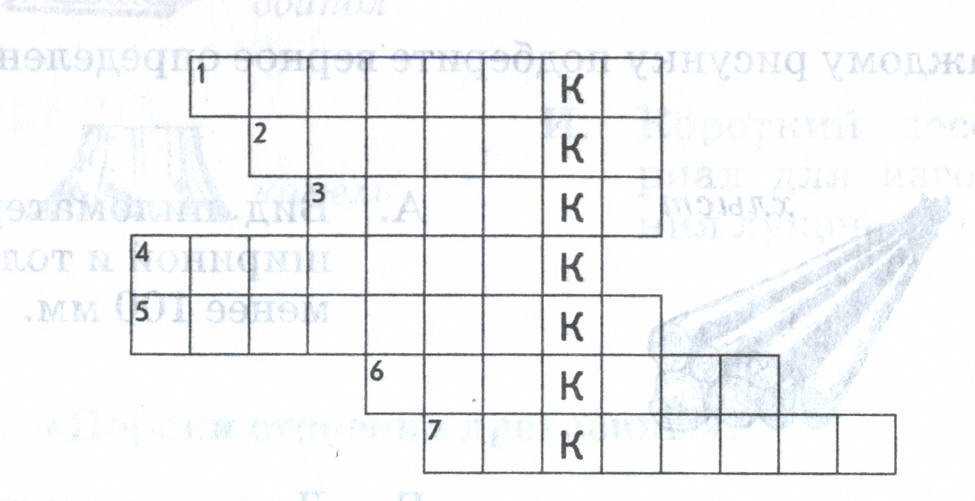 Изготовление любой детали начинается с данной операции (разметка);Инструмент для предыдущей операции (линейка);Завершающий этап работы (сборка);Инструмент для проведения линий под углом 900  (угольник);Деталь для изготовления из неё чего-либо (заготовка);Инструмент для разметки окружностей (циркуль);Рисунок на срезе древесины (текстура).Конкурс «Ребусы»  (для зрителей - макс – 6 баллов).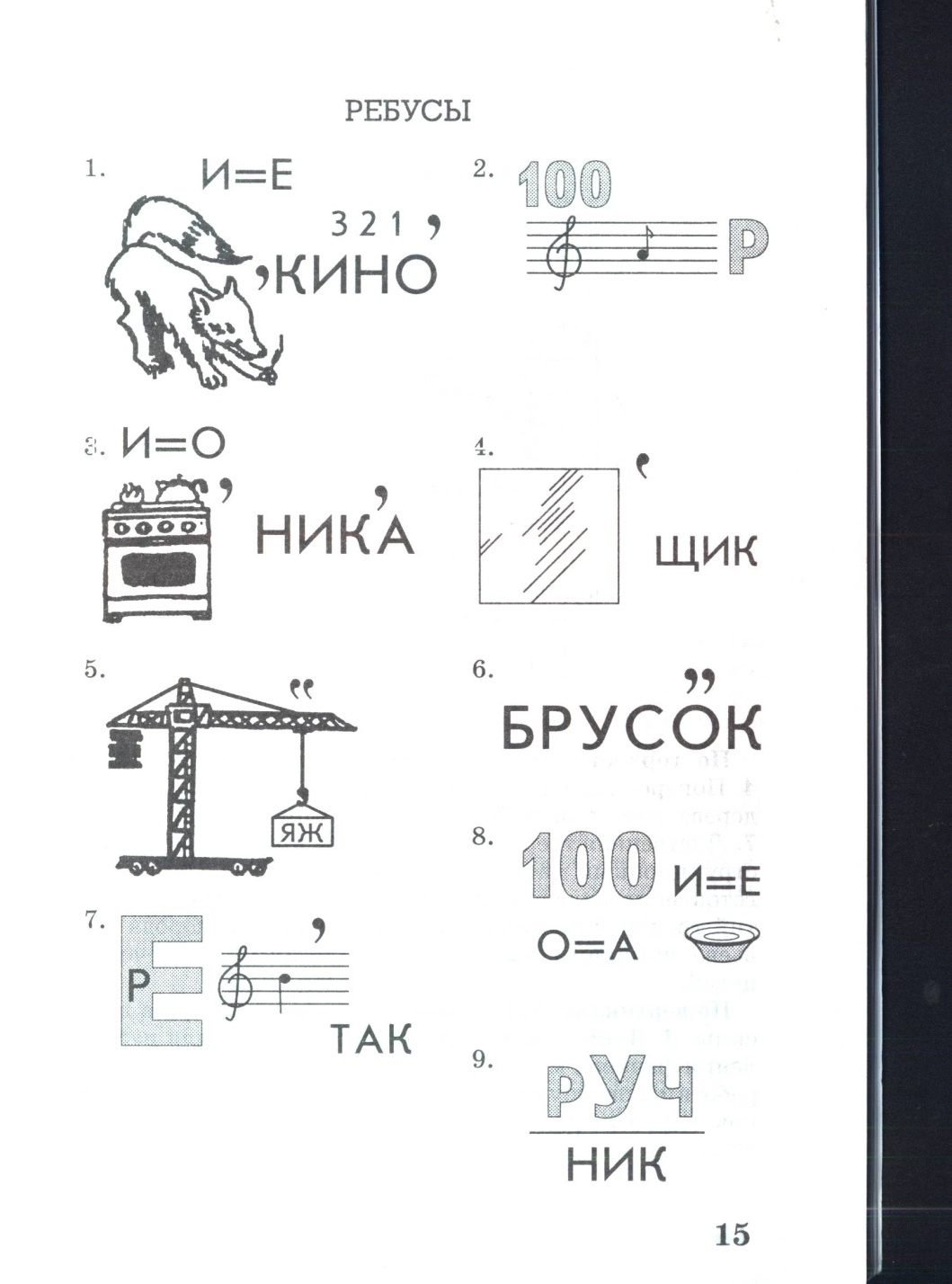 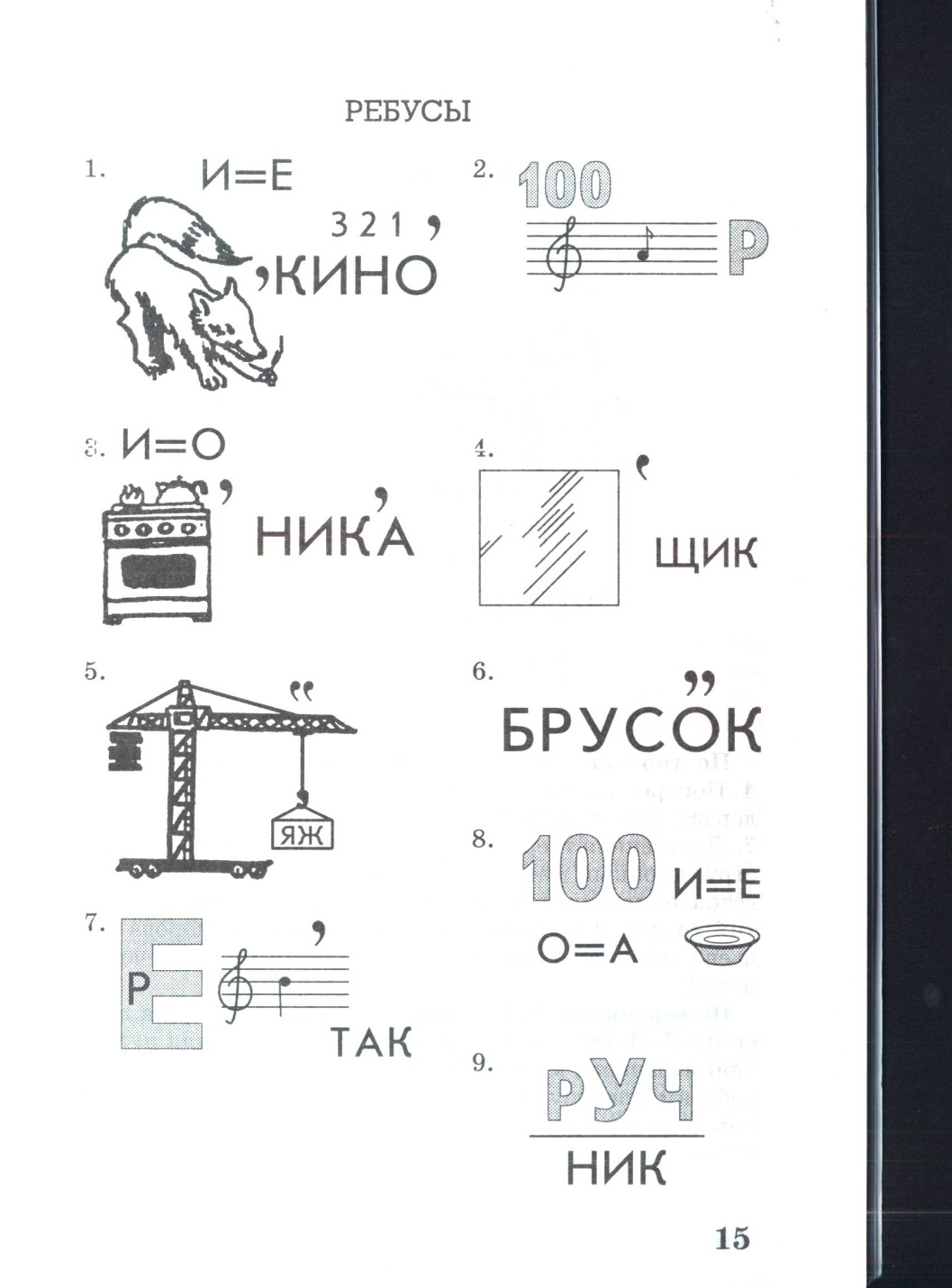         (лесник)                                                            (стамеска)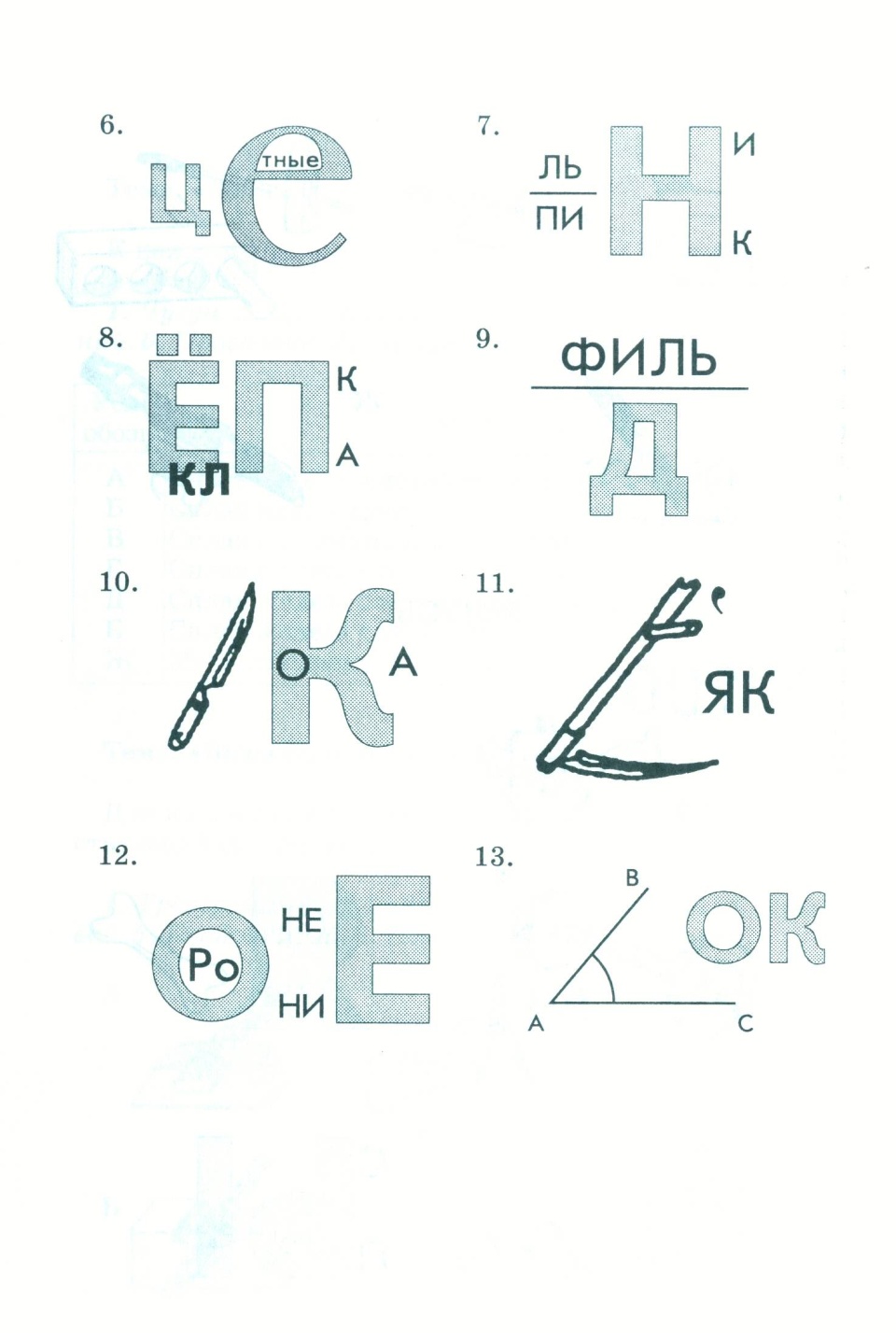         (подручник)                                                   (ножовка)      (напильник)                                                       (надфиль)Подведение итогов.Оценочный лист.Жюри подводит и озвучивает итоги.Награждение победителей: команды и игрокиЕЕ Е  ЕЕЕЕ ЕУсл. обозн.ОписаниеАИзготовляет детали вращения из дерева и других материалов на станкахБУкрашает изделия орнаментами и рисунками, используя режущие инструментыВИзготовляет изделия из древесины и древесных материаловГВыполняет графические работыДРаботает топором, строит домаЕОбрабатывает металлы, используя ручные инструментыкоманда6 «Е»0-6 бал.Викторина0-3 бал.Пантом.2-5 бал.Анаграмм.0-8 бал.Професс.0-6 балКроссв.0-7 балЗагадки0-6 бал.Ребусы0-6 бал.